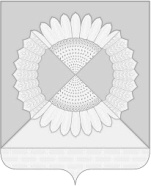 АДМИНИСТРАЦИЯ гришковского сельского поселениякалининского района ПОСТАНОВЛЕНИЕсело ГришковскоеО внесении изменений в постановление главы администрации Гришковского сельского Совета Калининского района от 16 октября 1992 г. № 10 "О земельной реформе"Рассмотрев заявление гражданина Российской Федерации Куковенко Павла Степановича о внесении изменений в пункт 229 приложения 1 к постановлению главы администрации Гришковского сельского Совета Калининского района, Краснодарского края от 16 октября 1992 г. № 10 "О земельной реформе", в целях упорядочивания ранее предоставленного земельного участка для ведения личного подсобного хозяйства гражданину Куковенко Стефану Ефимовичу (умер 10.06.2021), на основании свидетельства о праве собственности на землю от 16.10.1992 № 573, выписки из ЕГРН от 14.12.2021 г., п о с т а н о в л я ю:1. Внести в постановление главы администрации Гришковского сельского Совета Калининского района, Краснодарского края от 16 октября 1992 г. № 10 "О земельной реформе" изменения, изложив пункт 229 приложения 1 к нему в новой редакции согласно приложению к настоящему постановлению.2. Настоящее постановление вступает в силу со дня его подписания.Глава Гришковского сельского поселенияКалининского района                                                                       Т.А. НекрасоваПриложениек постановлению администрацииГришковского сельского поселенияКалининского района от 17.12.2021 № 120"Приложение № 1 к постановлению главы администрации Гришковского сельского Совета Калининского района Краснодарского края от 16 октября 1992 г. № 10(в редакции постановления администрации Гришковского сельского поселения Калининского района от 17.12.2021 № 120)СПИСОКфизических лиц на перезакрепление земельных участковГлава Гришковского сельского поселенияКалининского района                                                                       Т.А. Некрасоваот17.12.2021№120№п\пФ. И. О.Адрес земельногоучасткаПлощадь в кв.м.Категория земель229КУКОВЕНКОСтефан Ефимовичх. Северный,ул. Южная, 310 000земли населенных пунктов"